  Date of Assessment: 23.01.22          Hall Key safe 1018 outside hall front door Signs required: 12 cycling event, Direction arrows: 6 Key Identified RisksDate of original assessment: 15.02.22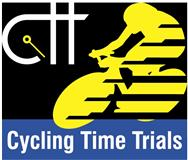 Risk AssessmentCourse/Road(s) Assessed:  B 3179 Woodbury Road road,      Course: S7/17Road, & Exmouth/ Woodbury common road (B 3180).Date of Assessment/Review: 23.01.22Name of Assessor: Mike RoseCourse Description: The Start will be in the layby on the B 3179 Woodbury Road approximately 150yds from the HQ.It will proceed as usual through Woodbury village proceeding up the hill towards the common. Approximately halfway up the hill, turn right with care (marshals) on a minor road that proceeds to meet the Exmouth/ Woodbury common road (B 3180). Turn left here (marshal) and procced up the hill to Four Firs X. Turn left down the hill through Woodbury village past the start with directly ahead the Fire station roundabout. Go around the roundabout past the start and complete a final lap as above. The finish is situated on the opposite side to the start. (Do not go onto the roundabout when you have finished).Traffic Flows: 08:00 am > 10:00 am Traffic flows on Sunday are moderately low for duration of the race.Course/Event History: One event held on this course 2019 and was successful. It also avoids the Halfway house turning which was problematic in the past. DistanceLocationIdentified Significant Risk/HazardsLevel of Risk
Low/Med/HighMeasures to reduce Risk
(if applicable)1. (0 miles)START: at layby approximately 100 metres from village hall on the B3197.  Good visibility either direction. Limited vehicle movement  LowSignage/ pusher off/ Awaiting riders can line up off the highway. 2..(2 miles)Woodbury village centre cross roads Traffic has to give way to riders on B3197Low Cycle event signage on either side of the cross roads  3. (2 miles)Woodbury village pedestrian crossing Potential for a member of the public to activate the crossing.Low Marshal available on the crossing respectfully asking members of the public to refrain from crossing when riders are coming down. If required riders must stop if lights are on red.4. (2.7)Outside Woodbury village halfway up the hill right turn into minor roadPotential for rider turning right to be struck by a vehicle coming down the hillLow Sunday early morning limited traffic movements.Two marshals stationed here directing riders.Direction arrows & signage.Cover sheet stipulates riders turning right must give way to vehicles or riders coming down the hill.   5. (3.4)T Junction at the end of the minor road meeting the B 3180.Riders must give way to vehicles coming from the right on B 3180Low Sunday early morning limited traffic movements.Marshals at the T junction Cycling event signage installed.6. (4)Four Firs X left turn onto the B 3197 proceeding down the hill into Woodbury villageRiders’ awareness of the crossroads and left turn Low Marshal at crossroads Direction arrows & Cycle Event signage 7. (5.5)Proceed into Woodbury village past the hazards mentioned in 2&3As 2&3 above LowAs 2&3 above 8. (7.6)Continue past the start on your right and enter the Fire Station Roundabout. Proceed around the roundabout and enter the B3179(4th turn off the roundabout).Riders must give way at roundabout to traffic proceeding on the right.Low Cycle event signage on all roads coming up to the roundabout. Two marshals positioned safely on the roundabout to guide riders in the correct direction 9. (7.7)Continue past the start to resume the final circuit All hazards are identified in the above for the final circuit  Low 10. (15.4)The Finish: opposite the start: Riders must not stop at the finish they must continue pass the timekeeper before stopping Low Rider awareness of traffic prior to stopping 11Signage and Marshals Signage will be positioned & removed by two competent marshals prior to the start & finish Low Marshals will wear hi-vis-tabards. Awareness of traffic and their role as a marshal.The small junctions or entrances to farms/ facilities that are not identified in this risk assessment have been considered, however are not considered significant to pose a risk and therefore have not been noted.    